Всероссийский конкурс «Моя малая родина: природа, культура, этнос»Номинация «Эко-символ малой родины» «Лось  на  своих рогах  всю тайгу  носит»Иваниш София Николаена, 12 летученица 6-а класса МАОУ «Ныробская СОШ имени А.В. Флоренко», ул. Уждавиниса, 16, п. НыробЧердынского района, Пермского края , 618630Рук-ль: Полякова Жанна Борисовна,учитель начальных классов,89027979871, Nik.1705@mail.ruп. Ныроб,2019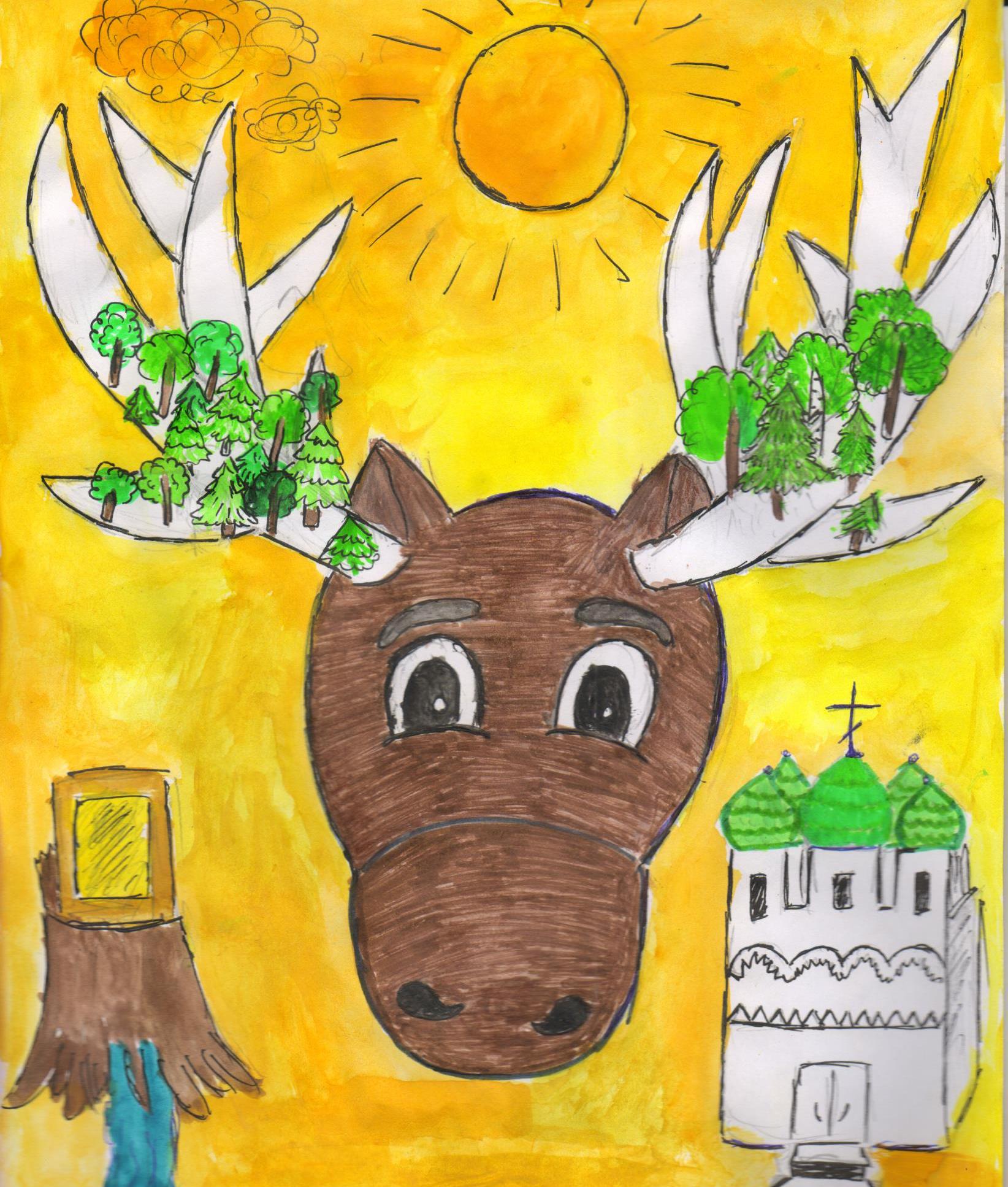          Я живу в Пермском  крае, Чердынском районе, поселке городского  типа, Ныробе.       «Лось  на  своих рогах  всю тайгу  носит», так  говорят  в  народе. Пословица, означает, что лось - главное  животное тайги. Это и есть первая причина его  изображения  как экологического символа  моей  малой  родины. Во- вторых, лось – животное  с  герба  Чердыни, а  значит и символ  всего Чердынского  района. И в третьих, поскольку Ныроб - посёлок  со  всех  сторон  окружённый  лесом, животных у нас  водится  не  мало, и не  только лосей. На территории Чердынского района насчитывается 61 вид млекопитающих, свыше 200 видов птиц, почти 40 видов рыб, 6 видов пресмыкающихся и 9 видов земноводных. Самые крупные звери - лоси. Летом у лосей питание очень разнообразное, а зимой основной едой являются молодые сосенки. Лет 120 назад лоси были почти истреблены, охоту на них запретили. После массовой вырубки лесов в 20 веке появилось много сосновых молодняков и численность лосей увеличилось. В горных тундрах и по лесам северо-запада района в светлых сосновых борах, там, где много лишайников, пасутся отдельные стада северных оленей.   В левой части  эмблемы  икона Николая  Чудотворца на пне,  из - под  которого  бьёт  ключ  воды. По  легенде именно так икона явилась ныробчанам. Увы, во времена  революционной  смуты  она была утрачена, но её копия хранится в музее Истории Веры г. Чердынь. Вода  источника сладкая, вкусная, имеет  примеси серебра, что придаёт ей укрепляющие  и  оздоровляющие  свойства. Местные жители  объясняют  это тем, что в  течение длительного времени именно в нём была схоронена Явленная икона Николая  Чудотворца. Впоследствии,  в честь иконы и назвали  святой  источник.       В правой части  рисунка  изображена пятиглавая  Никольская  Церковь. По легенде,  её строили мастера «неизвестно  откуда  пришедшие, неизвестно  кем  нанятые». А  что  за день  построят, то за ночь в  землю уйдёт. Когда  же  церковь  достроили, она  вышла из  земли  и  стоит  до  наших дней. Работники  ушли восвояси, и даже  денег  за  работу  не  взяли.        По  другой  версии, церковь  была  построена работниками, посланными царским  родом, за заботу ныробчан  над некогда заключённым в Ныробе Михаилом  Романовым, одного  из Царской  Династии. Как бы то ни было, Никольская Церковь – одна из главнейших достопримечательностей Ныроба, украшающих посёлок.    Жёлтый  фон  был выбран не случайно. Жёлтый – символ солнца, богатства, изобилия. А  это значит, что моя малая родина богата интересными достопримечательностями (как  природными, так и культурными), зверями, и бескрайними лесами.         В верхней части рисунка я  изобразила солнце, которое так редко навещает нас, северян!Список литературыЧагин Г.Н. На древней Чердынской земле. М.1988с. 154-157Володина С. Святого узника душа. Издательский дом «Типография купца Тарасова»2010Володина С.Ю. Святого узника душа,  2010.Володина С.Ю. С любовью и верой. Пермь, 2006.Ныробские древности.- Чердынь,2001.-44с.